ҠАРАР                                                                         ПОСТАНОВЛЕНИЕ№   136                                                                                            от  06  декабря  2019года«  Об   отмене   постановление  №28-в   от 03.09.2012г   « Первичный  воинский учет граждан, проживающих  или  пребывающих   на  территории  сельского  поселения Кузяновский  сельсовет  муниципального  района  Ишимбайский   район  РБ »  В  соответствии  с Федеральным законом от 06.10.2003г №131-ФЗ «Об  общих  принципах  организации  местного  самоуправления  в  Российской  Федерации», Федеральным  законом  от 28  марта  1998  года  №53-фз  «О воинской  обязанности  и  военной  службе», Постановлением  Правительства  РФ  ОТ 27   ноября 2006 года №719 «Об  утверждении Положения  о  воинском  учете» , Уставом  муниципального  образования     п о с т а н о в л я ю :1. Отменить   постановление   №28-в   от 03.09.2012г   « Первичный  воинский учет граждан, проживающих  или  пребывающих   на  территории  сельского  поселения Кузяновский  сельсовет  муниципального  района  Ишимбайский   район  РБ »2.Обнародовать  данное  постановление  на  информационном стенде  и  официальном  сайте  Администрации сельского  поселения  Кузяновский   сельсовет  в  сети  интернетГлава   администрации :                                             И.А.Шаяхметов              Башкортостан Республикаhы Ишембай районы муниципаль районы Көҙән  ауыл советы ауыл биләмәhе хакимиәте 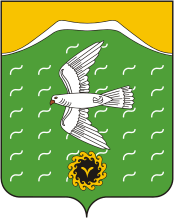 Администрация сельского поселения Кузяновский сельсовет муниципального района Ишимбайский район Республики БашкортостанСовет  урамы, 46, Көҙән  ауылы, Ишембай районы,  Башкортостан Республикаһы               453234          Тел.; 8(34794) 73-243, факс 73-200.Е-mail: kuzansp@rambler.ruул. Советская, 46,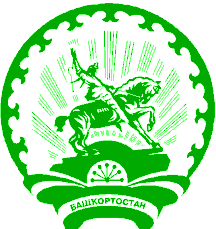                     с.Кузяново, Ишимбайский район,                        Республика Башкортостан                        453234Тел.; 8(34794) 73-243, факс 73-200.Е-mail: kuzansp@rambler.ru